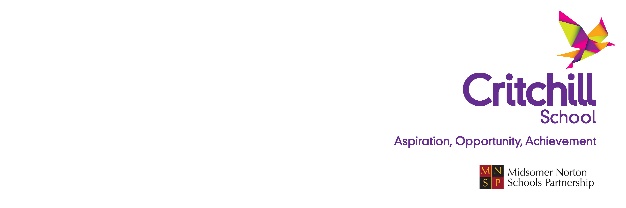 Terms Dates and Holidays2024/2025 Academic Year 01 September 2021September 2024September 2024September 2024September 2024September 2024September 2024September 2024October 2024October 2024October 2024October 2024October 2024October 2024October 2024November 2024November 2024November 2024November 2024November 2024November 2024November 2024M29162330M7142128M4111825Tu3101724Tu18152229Tu5121926W4111825W29162330W6132027Th5121926Th310172431Th7142128F6132027F4111825F18152229Sa7142128Sa5121926Sa29162330Su18152229Su6132027Su3101724December 2024December 2024December 2024December 2024December 2024December 2024December 2024January 2025January 2025January 2025January 2025January 2025January 2025January 2025February 2025February 2025February 2025February 2025February 2025February 2025February 2025M29162330M6132027M3101724Tu310172431Tu7142128Tu4111825W4111825W18152229W5121926Th5121926Th29162330Th6132027F6132027F310172431F7142128Sa7142128Sa4111825Sa181522Su18152229Su5121926Su291623March 2025March 2025March 2025March 2025March 2025March 2025March 2025April 2025April 2025April 2025April 2025April 2025April 2025April 2025May 2025May 2025May 2025May 2025May 2025May 2025May 2025M310172431M7142128M5121926Tu4111825Tu18152229Tu6132027W5121926W29162330W7142128Th6132027Th3101724Th18152229F7142128F4111825F29162330Sa18152229Sa5121926Sa310172431Su29162330Su6132027Su4111825June 2025June 2025June 2025June 2025June 2025June 2025June 2025	July 2025		July 2025		July 2025		July 2025		July 2025		July 2025		July 2025	August 2025August 2025August 2025August 2025August 2025August 2025August 2025M29162330M7142128M4111825Tu3101724Tu18152229Tu5121926W4111825W29162330W6132027Th5121926Th310172431Th7142128F6132027F4111825F18152229Sa7142128Sa5121926Sa29162330Su18152229Su6132027Su310172431	KEY:	KEY:	KEY:TERM DATES SUMMARY:Term 1                                                                                      Monday 2nd September 2024Friday 25th October 2024Term 2Monday 4th November 2024Friday 20th December 2024Term 3Monday 6th January 2025Friday 14th February 2025School HolidayTERM DATES SUMMARY:Term 1                                                                                      Monday 2nd September 2024Friday 25th October 2024Term 2Monday 4th November 2024Friday 20th December 2024Term 3Monday 6th January 2025Friday 14th February 2025TERM DATES SUMMARY:Term 1                                                                                      Monday 2nd September 2024Friday 25th October 2024Term 2Monday 4th November 2024Friday 20th December 2024Term 3Monday 6th January 2025Friday 14th February 2025Bank HolidayTERM DATES SUMMARY:Term 1                                                                                      Monday 2nd September 2024Friday 25th October 2024Term 2Monday 4th November 2024Friday 20th December 2024Term 3Monday 6th January 2025Friday 14th February 2025TERM DATES SUMMARY:Term 1                                                                                      Monday 2nd September 2024Friday 25th October 2024Term 2Monday 4th November 2024Friday 20th December 2024Term 3Monday 6th January 2025Friday 14th February 2025Term TimeTERM DATES SUMMARY:Term 1                                                                                      Monday 2nd September 2024Friday 25th October 2024Term 2Monday 4th November 2024Friday 20th December 2024Term 3Monday 6th January 2025Friday 14th February 2025TERM DATES SUMMARY:Term 1                                                                                      Monday 2nd September 2024Friday 25th October 2024Term 2Monday 4th November 2024Friday 20th December 2024Term 3Monday 6th January 2025Friday 14th February 2025Inset DayTERM DATES SUMMARY:Term 1                                                                                      Monday 2nd September 2024Friday 25th October 2024Term 2Monday 4th November 2024Friday 20th December 2024Term 3Monday 6th January 2025Friday 14th February 2025TERM DATES SUMMARY:Term 1                                                                                      Monday 2nd September 2024Friday 25th October 2024Term 2Monday 4th November 2024Friday 20th December 2024Term 3Monday 6th January 2025Friday 14th February 2025National Bank Holidays: 2024/2025Wednesday 25th December 2024Thursday 26th December 2024Wednesday 1st January 2025Friday 18th April 2025Monday 21st April 2025Monday 5th May 2025Monday 26th May 2025Monday 25th August 2025